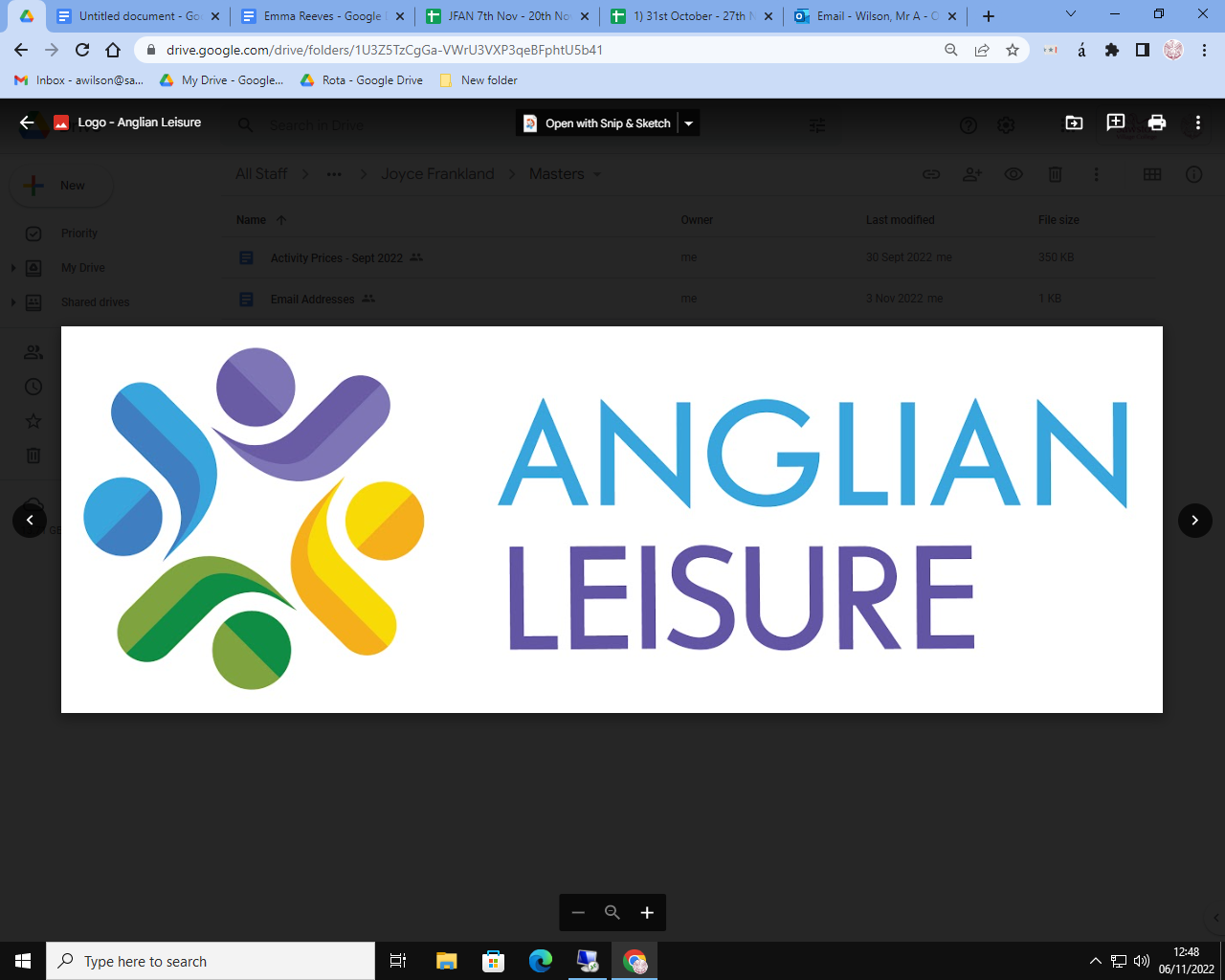 GLADSTONE ONLINE INFORMATION		How to buy a membership when you are already on our systemHow to buy a membership as a new customerHow to Update your card detailsBlock bookings - how to pay your invoiceAll links can be found on our website – https://jfa.redgraphic.co.uk/facilities/CUSTOMER ALREADY ON THE SYSTEM WISHING TO BUY A MEMBERSHIP1) To set up a password please click on the link below (website link = password reset) and enter your email address. You will then receive an email from ‘noreply_anglianleisure@leisurecloud’ which will contain a large link to reset your password, for security you will need your ID number which is included in the email and will be 7 digits long beginning with a 5.https://anglianleisure.leisurecloud.net/Connect/MemberManagement/MRMpasswordrequest.aspxPlease check your inbox and junk just in case, however if you do not receive an email please contact our reception as it is likely that we do not have the correct email address for you.2) To purchase a membership please click on the link below (website link =  sign up for a membership)https://anglianleisure.leisurecloud.net/joinathome/MemberRegistration.aspx?refresh=6377405808811017013) Select - Joyce Frankland / Sign up for a membership / Select membership / Click next4) Select the date in which you wish your membership to start5) On the next screen in the middle of the page you have a part called 'Yes, I have a Email Address and Password' click on this and enter your email address and new password along with the 5 digit underneath and click next5) Check all the details on this next page, especially your address and postcode. If the address is wrong your bank will decline the payment.6) Complete your card paymentNEW CUSTOMER WISHING TO BUY A MEMBERSHIP1) To purchase a membership please click on the link below (website link = sign up for a membership)https://anglianleisure.leisurecloud.net/joinathome/MemberRegistration.aspx?refresh=6377405808811017012) Select - Joyce Frankland / Sign up for a membership / Select membership / Click next3) Select the date in which you wish your membership to start4) Fill in your name, email and date of birth and the security box containing 5 digits5) Complete your phone number, address and any medical conditions (Please note you need the type out your address, the blue address look up box does not work)6) Complete your card paymentUPDATING CARD DETAILS1) To set up a password please click on the link below (website link = password reset) and enter your email address. You will then receive an email from ‘noreply_anglianleisure@leisurecloud’ which will contain a large link to reset your password, for security you will need your ID number which is included in the email and will be 7 digits long beginning with a 5.https://anglianleisure.leisurecloud.net/Connect/MemberManagement/MRMpasswordrequest.aspxPlease check your inbox and junk just in case, however if you do not receive an email please contact our reception as it is likely that we do not have the correct email address for you.2) Click on the link below and enter your email and password (website link = make a booking)https://anglianleisure.leisurecloud.net/Connect/mrmLogin.aspx3) Click on My account / Wallet / Add new card details4) Once you have entered your card details make sure you tick the box that says RCP and click saveBlock Bookings - Paying your invoice online1) To set up a password please click on the link below (website link = password reset) and enter your email address. You will then receive an email from ‘noreply_anglianleisure@leisurecloud’ which will contain a large link to reset your password, for security you will need your ID number which is included in the email and will be 7 digits long beginning with a 5.https://anglianleisure.leisurecloud.net/Connect/MemberManagement/MRMpasswordrequest.aspxPlease check your inbox and junk just in case, however if you do not receive an email please contact our reception as it is likely that we do not have the correct email address for you.2) Click on the link below and enter your email and password (website link = make a booking)https://anglianleisure.leisurecloud.net/Connect/mrmLogin.aspx3) Click on the Pay Invoice tab4) Select the invoice to view and then pay by card.